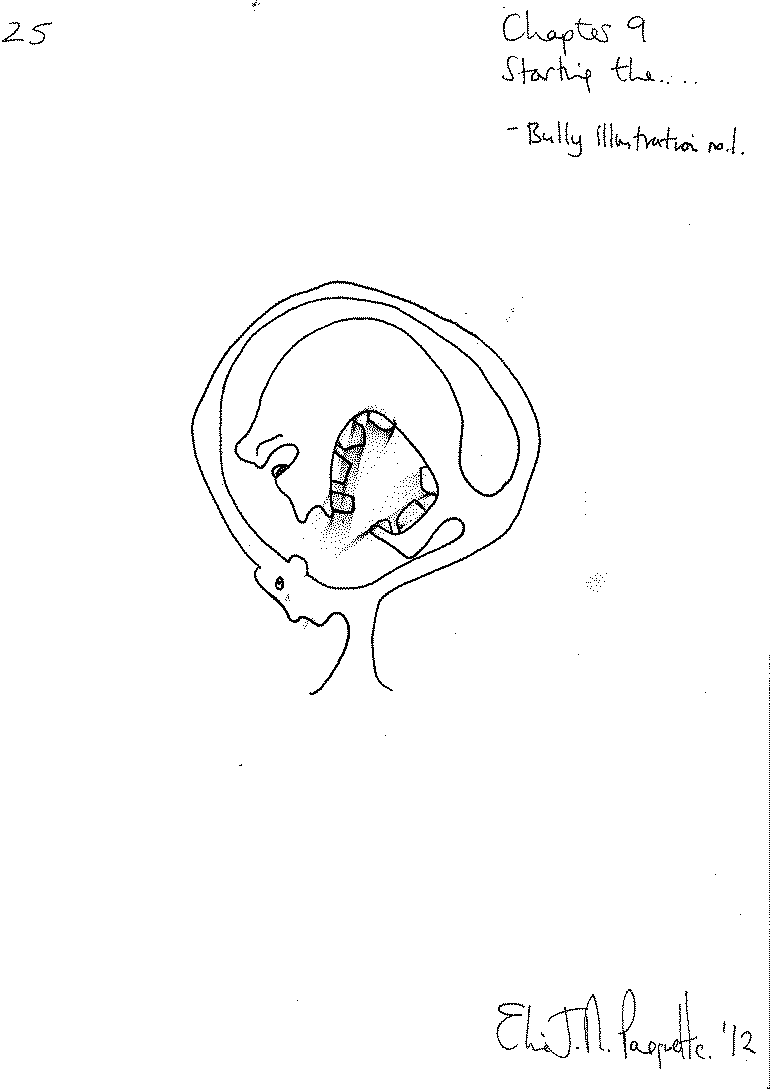 Genetics for England: Given the success of Charlottes helix, Genetics for England are looking for a specific subgroup of cases i.e., those with a history of illness over 4 years and another family member (male or female) with the illness (sister, aunt, cousin etc.). This would involve key family members giving blood and an interview.  If you and your family think you could contribute to this project and you are interested in more information about this please contact Cerisse Gunasinghe, Email: cerisse.gunasinghe@kcl.ac.uk Tel No: 020 7848 5381Oxytocin in social and appetite functioning: Given the interesting preliminary studies implicating oxytocin in the maintenance and possible treatment of eating disorders we are now in the position to investigate the effects of this hormone.  The project involves two visits (one in which you get the hormone (via nasal spray) and the other the spray alone). We track the impact of this on key symptoms. For information please contact: jenni.leppanen@kcl.ac.uk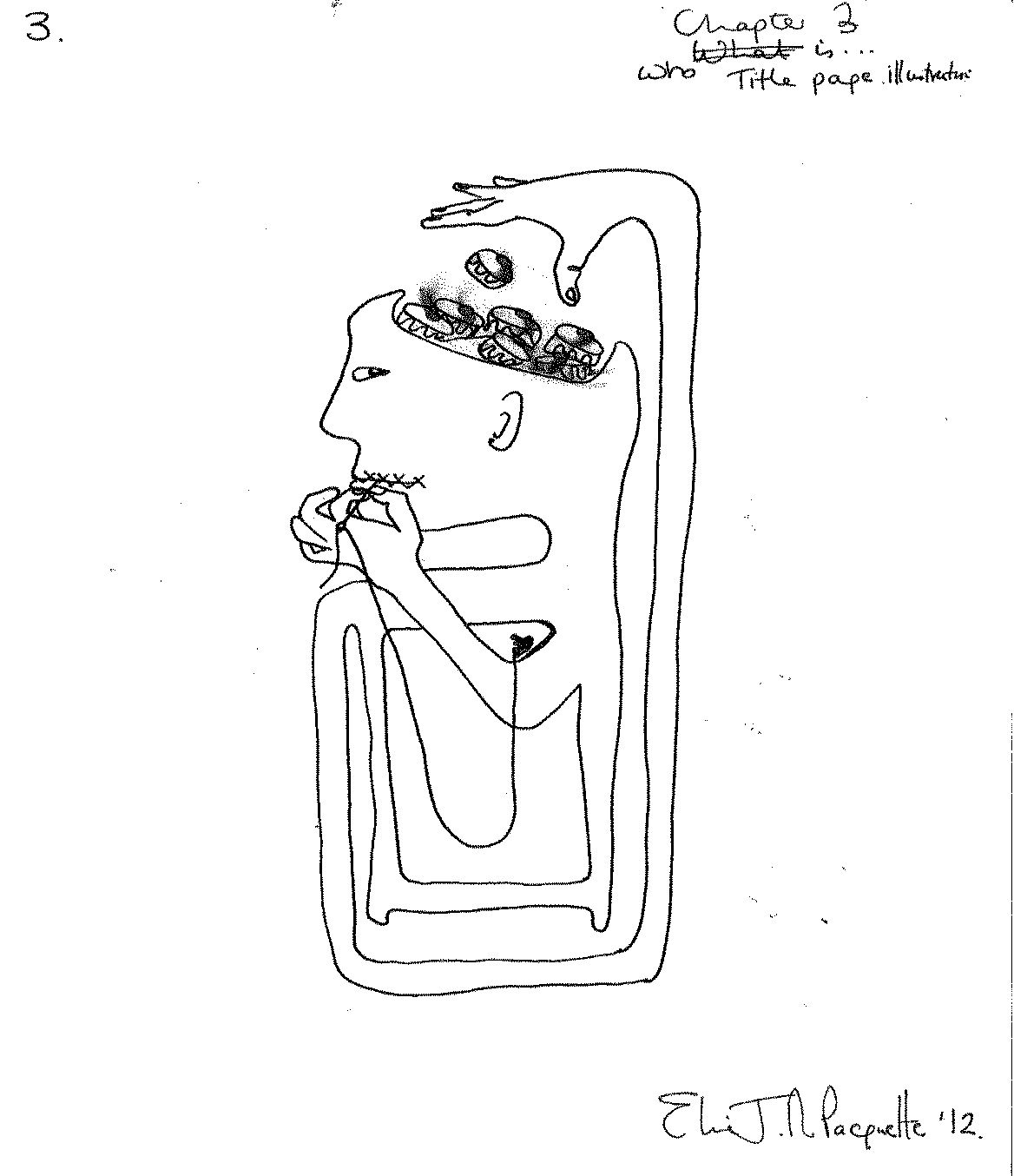 Using brain training to improve symptoms: brain training appears to be helpful in increasing mood and lowering anxiety and we are now interested in examining how training can help people relate to themselves and others more positively. The project involves two visits to have a go at the brain training programmes and to complete some short questionnaires. Please get in touch if you have any questions or would like more information by contacting: robert.turton@kcl.ac.ukCharlotte’s Helix: Charlotte’s Helix is an international collaboration that aims to bring the AN25k genetics initiative to the UK. If you have ever had a diagnosis of an eating disorder you may be eligible to have your DNA added to the project. For more information please contact: janet.treasure@kcl.ac.uk and/ or visit www.charlotteshelix.net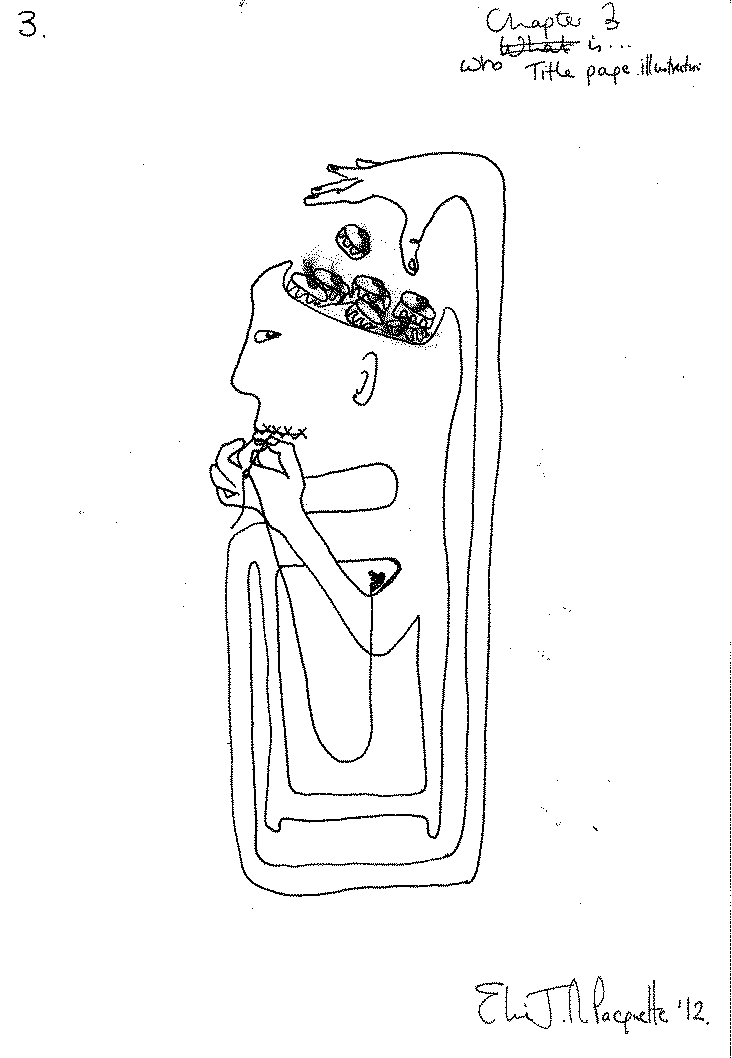 